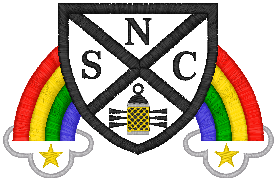  September NewsletterWelcomeWelcome back to all our returning children and families and we would like to give a warm welcome all our new children and families to our nursery! After a different start to the term with our move to Our Lady’s for the first week, we have had a great first few weeks back in our nursery where everyone is included. I would like to take this opportunity to say thank you from all the nursery staff for your understanding and patience with our leaking roof and to express how proud we all were of all your children at how well they took the move in their stride. GIRFEC CharactersBelow are our GIRFEC characters, which help our children understand the holistic approach to Getting It Right for Every Child within our nursery. We will be introducing these to our new children over the coming weeks and it will also be a great reminder for our returners on who they are and how they help us.Groups/KeyworkersGroups and key workers will stay the same as last year, if you need a reminder of your child’s group/keyworker please don’t hesitate to ask a member of staff.Yellow group – Miss littlePurple group – Mrs EdbrookeWe also have Mrs Kelly, our wonderful pupil support worker Learner’s JourneysYou should have now had an email to set up your child’s Learning Journal, your child’s keyworker works very hard to ensure you can be part of the learning experience, they will regularly update your child’s learning journal with observations and pictures of your child. There is also an opportunity for you to upload any pictures from home that link in with your child’s development or any special occasion that you would like to share with us, which we look forward to seeing. Again, if you need any assistance with this please ask Miss Little.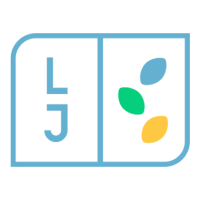 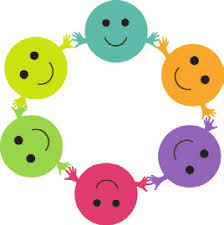 Drop off/Pick upAs you may be aware, during drop off and pick up times you are now allowed into our cloakroom with your child, we will continue to stay 1 metre apart so there may be times you will be asked to wait until a parent leaves before you can enter to ensure we are still all kept safe. Can I please take this opportunity to remind you that when you are leaving the nursey, the main door has to be closed tight behind you to ensure the safety of all our children. Thank you. Nursery ClothingAs part of our free flow nursery experience, children are offered outdoor play in all weathers – although we are very lucky to have our pergola, which can keep us covered if need be, we kindly ask parents to please provide, where possible, appropriate clothes for all weathers. Could we also kindly ask that all clothes, shoes, bags etc are labelled with the child’s name as we encourage the children to get ready independently as much as possible, therefore clothes etc can get mixed up at times and this helps us to ensure nothing goes missing. We are also trying to make a stock of spare clothes, as our stock is low, if anyone has any old but usable clothes they would like to kindly donate, please speak to a member of staff about doing so.Parent Communication WallWe now have a parent’s communication wall in our cloakroom, this will be changed as and when needed with dates, newsletters, weekly information etc so please ensure you have a look at this when dropping off or picking up your child. Over the next few weeks, we will also be developing our parent’s communication board outside where you will get the opportunity to ask questions, vote on stay and play dates and much more.We look forward to working with you and your children this year,Many thanks, The Nursery TeamSafeHealthyActiveNurtured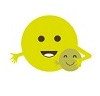 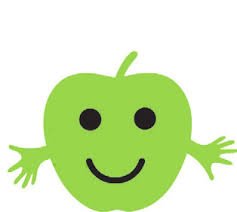 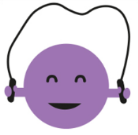 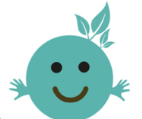 AchievingRespectedResponsibleIncluded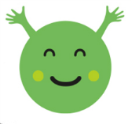 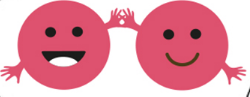 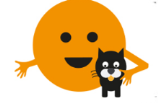 